4Legs4JusticeAnimal Advocate and Rescue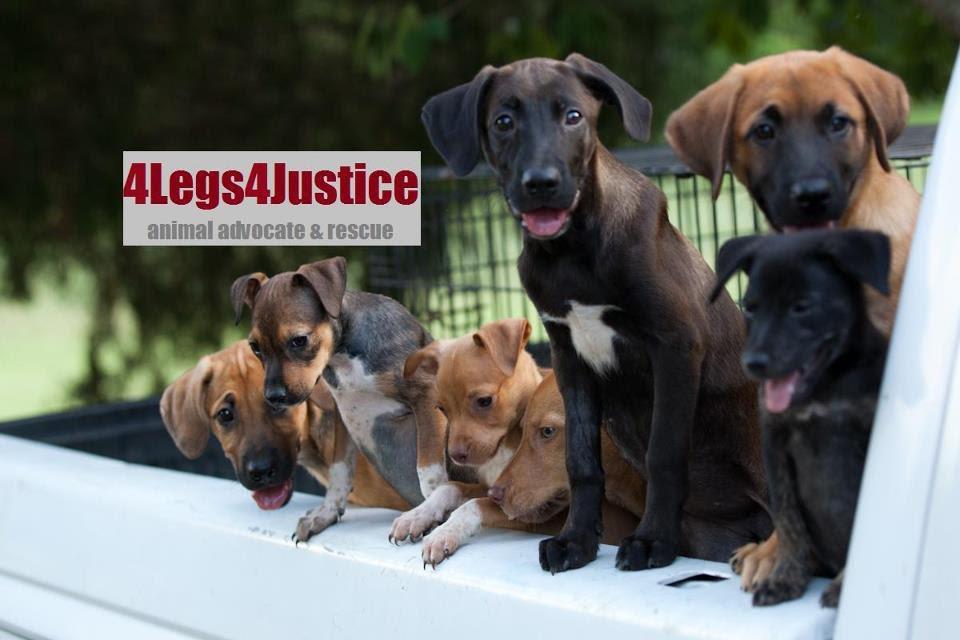 Hi!! Thank you so much for choosing to adopt!You will be saving a life that would otherwise be euthanized in the shelter. We are grateful for you! And the pup you adopt will be forever grateful to you too! He/she will be Fully vetted plus more  prior to adoption (please see the list below)

All donations and adoption donation fees go towards our rescue efforts and to fully vet each dog.

The $300 adoption donation fee includes all, but not limited to the following:
:)

1- The Spay or Neuter of the dog: depending on dogs age,(if over 6 months of age) the dog will be spayed/neutered prior to adoption. If the dog is under 6 months of age, a pre-paid certificate will be given to you which is redeemable at over 20 vet clinics in Birmingham Al. But for out of state adopters, we work them to find another clinic.  
2- Shots/Vaccinations to date of adoption
3- Rabies (if 6months of age)
4- Microchip (includes 1 year special subscription) 
5- Deworming (multiple)
6- Vet visits office charge (multiple)
7- Vet visits + exam (physical exam plus a fecal test)
8- Bath/grooming
9- Flea/tick treatment (monthly prevention pill, Nexguard) up to date of adoption 
10- Dental check
11- Grooming
12- Heartworm test
13- Heartworm treatment if the dog tested positive for HW's (treatment will be completed prior to adoption)
14- Monthly Heartworm prevention (Heartguard administered) up to date of adoption


Our adoption process:

1) Completion of an adoption application
2) upon potential approval, a phone interview and then a homevisit.
3) upon true approval, a signed adoption contract **
4) if the dog is under 6 months of age and not altered (spayed/neutered),  the adopter is required to sign our Sterilization Agreement to have the dog altered by a specified date using our pre-paid certificate to cover the costs of spay/neuter, which is included in our adoption fee.

We’d love to receive photos of your past pets and your current yard & living areas of your home where the dog would be in.  Thank you so much!!LIKE us on Facebook  www.facebook.com/4Legs4Justice
4Legs4Justice Animal Advocate & Rescue "Help Us Help Those Who Cannot Help Themselves!"Love, our rescue team:-Lindsay Rebekah Ghee,-Taylor Johnson Freeman,-Brenda Ghee, & 
-Cally Donahue. 

P.O. Box 848Anniston, AL 36202SEE APPLICATION BELOW on page 3 4Legs4JusticeAnimal Advocate and RescueADOPTION APPLICATIONemail: 4Legs4Justice@gmail.com * MUST BE 18: Applicant must be at least 18 years old/head of household.* IF RENTING: must have the knowledge and written consent of your landlord.* ADOPTION DONATION & CONTRACT: If we approve you for adoption of a dog, we accept a minimum donation of $300, and a signed Adoption Contract/Agreement + Liability Release Waivers.
* Be willing to spend the time and money necessary to provide training, medical treatment and proper care of the pet for the rest of its life.

PLEASE NOTE: Completion of this application and a home-check does not guarantee adoption of a 4Legs4Justice dog.Adoption Donation: To cover the medical needs of this dog, and to assist us in continuing our rescue work, Adopter agrees to make a non-refundable donation of at least $300.00, which includes a minimum of, not limited to, the following: 	a) Spay/Neuter completion prior to adoption...OR if the dog is too young then a pre-paid Spay/Neuter Certificate redeemable at Alabama Spay and Neuter Clinic in Irondale, AL or at a clinic near the adopter if available. 	b) Rabies if 6 months or older	c) Vaccinations TO DATE of adoption only (puppies require 3 	rounds, adults require tri-annual booster)	d) Deworming rounds TO DATE of adoption only (puppies require 3 	rounds, adults require annually once)e) Microchip (we require that 4Legs4Justice is the primary or secondary   back up contact person for the microchip account)	f) Heartworm Test + monthly prevention pill to date of adoption.	g) Heartworm Treatment if needed.	h) Dental Check	i) Grooming	j) Tick and Flea monthly prevention to date of adoption.And if the dog is a graduate from our dog training program a non-refundable donation of $500.00. The adopter understands that if they had to pay out of pocket for of this dog training outside our rescue work it would have cost them $2100.00. We do not distinguish between adult dogs and puppies, or between pure breeds and mixes. This donation is immediately used to pay the ongoing costs of rescuing stray and shelter animals, including food, veterinary medical care, kenneling costs, behavior training, etc.Spay/Neuter: If this Dog has not been sterilized prior to this adoption due to age or physical condition, you agree to enter into a Sterilization Agreement with us to have the Dog spayed or neutered in accordance with the Sterilization Agreement.About You and Your FamilyName of dog you are interested in: ______________________________________________________Your name (first and last): ______________________________________________________Street address: ______________________________________________________City & Zip Code: ______________________________________________________Email address: __________________________________________ Phone number(s). Best place & time to reach you: _______________What yours (and your significant other/spouse’s) occupation?: ______________________________________________________Who shares your household?I live alone SpouseSignificant OtherRoommateLive-in house keeper or care takerChildren Please list names and ages:  	1. ________________2. ________________3. ________________4. ________________5. ________________What is your State Driver’s License number?:__________________Please the names and ages of each adult living in your household: and their State Driver’s License number: ____________________________________________________________________________________________________What type of home do you live in?: HouseCondoApartmentOther: ____________________Do you own or rent? OwnRentIf renting, do you have your landlord's permission to have a dog? NoYesAre you planning on having children in the future? No Yes: _______________________Do you have grandchildren that visit? NoYes - (Please let us know if they will be interacting your dog and how often): ___________________________________________________Does anyone in your household have allergies to animals? NoYesAre you planning on moving or traveling in the next 12 months? NoYes (please explain):____________________________If your present relationship were to change, with whom will the dog remain?_____________________________________________At what age do you feel a child is responsible enough to care for a dog without supervision? (i.e. walking, feeding etc?): _________________________________________________________________________________Will all household members be able to come and meet the dog at a scheduled adoption appointment? YesNo (please explain) ___________________________________________Your Home EnvironmentDo you have a completely fenced yard? NoYesWhat type of fence do you have (i.e. wood, chain link, block wall, wrought iron etc)?______________________________________________________________________________________________________________________________________What is the dimension size of your fenced area? ______________Is your fenced area connected to your home? (i.e. are you able to open a door in your home and walk outside being fenced in?)__________________________________       ___________________________________________Has your fence been properly checked for openings, holes, broken areas, etc?No Yes What is the height at the highest point of your fence?: ___________________________________What is the height at the lowest point of your fence (including gates)?: ______________________Do the gates have locks? YesNo – (are you willing to install locks prior to a home-check?) _____________________I don't lock my gate because: __________________________________________________Do you have an electric driveway gate? NoYes – if yes, will the dog have access to the driveway when the gate is opening and closing?: ______________________________________________Do you have a dog door? NoYes – when would the door be accessible? ________________________________Do you have a pool? NoYesIf yes is your pool fenced? NoYesDo you have a Gardener, Housekeeper, Pool-help (etc)? NoYesIf yes, where will the dog be while they are working? ________________________________________________________________________________________________________________________Do you trust the workers not to let your dog out?  NoYes – (please explain): ______________________________________________Other than your immediate family, who has access to your yard?: ______________________________________________Do you have any poisons (rodents, snail bait, plant food) where the animal will be kept? NoYes – (please explain): ______________________________________________Your Past Pet ExperienceWhat is your level of experience with dogs?If you have children, what is their experience with dogs?List your PAST pets that you have had as an ADULT - type of pet, length of time in your care, and what happened to them (gave away, died of natural causes, lost, etc):1-2-3-4-+Please describe your current pets. Include:1) breed- age-gender-   M  or F length of time in your care-2) breed- age-gender-   M  or F length of time in your care-3)breed- age-gender-   M  or F length of time in your care- Are your CURRENT pet/s spayed or neutered?  YesNoDon’t knowAre your CURRENT pet/s up to date on vaccines? YesNo (please explain): _____________________________Are your CURRENT pet/s currently AND regularly taking Heartworm Preventative medicine (monthly)? Yes  (please state the brand:__________________)No (please explain): _____________________________Were your PAST pet/s spayed or neutered?  YesNoDon’t knowWere your PAST pet/s up to date on vaccines? YesNo (please explain): _____________________________Were your PAST pet/s regularly taking Heartworm Preventative medicine (monthly)? Yes  (please state the brand:__________________)No (please explain): _____________________________Have your current or past pets ever escaped from your yard? NoYes (please explain): _____________________________If your current pet is a dog have you had them obedience trained? NoYes If you currently have a dog, do you walk your dog on or off a leash?On leashOff leashHave you ever turned a dog into a shelter?NoYes – (please explain):_________________________Have you ever allowed an animal to breed/have babies? NoYes – (please explain): _____________________________________________________________________Do you have a veterinarian? If yes, please list:Name:Clinic Name:Number: Address:City/State:How long you have used the vet:Who was your Veterinarian before your current veterinarian? Please list:Name:Clinic Name:Number: Address:City/State:How long you have used the vet:Have you ever had a pet/s euthanized?NoYes – (please explain):__________________________ ____________________________________________Living With A Companion AnimalIs someone home during the day? NoYes (Who?): ____________________________________How many hours a day will the dog be alone?: _________________Where will the dog be when alone?______________Which rooms, if any, are off limits to the dog?: _______________________________________________________Will the dog be allowed on the furniture? YesNoWill the dog be allowed in your bed, other members beds?YesNo What activity level are you looking for in a dog: Couch PotatoShort WalksIntermediateActive – long walks, hiking, jogging partnerAgility trainingWill you be able to exercise your dog on a regular basis?NoYes (please explain method of exercise): ______________________How often will you exercise your dog?:______________________Where will the dog be kept during the day?: ______________________________________________________Where will the dog sleep at night?: __________________________What will the dog sleep on?:_____________________________What plans would you have in place for your dog when you travel? (Ex: hired petsitter, friend who stops by to feed, dog will stay at a kennel, etc).What type of food would you feed your dog? If commercial food, please state brand, if the food is canned, kibble, dried, raw, etc.:What kind of walking device would you use? (Ex: harness, choke chain, pinch collar, head halter, etc):Will your dog wear a collar and identification tag? YesNoSometimes (please explain):______________________If your new dog gets out, which of the following would you do? Check all that apply: Check multiple shelter around/near your area and cityPut up signsPut an ad in the newspaperPost flyersCall the rescue for helpOther (please explain): ____________________________________________________________________________________________What method do you intend to housetrain your dog?What if the dog urinated and/or pooped in your house, what would you do? What discipline would you use if your dog chewed your favorite shoes? Swat noseSpank with hand on bottomSpank with newspaperStern voice Other (please explain): __________________________What is a behavior that would not be acceptable to you?Are you willing to live with a dog that is destructive at times?How would you train or discipline a dog? Have you and/or would you be willing to train a dog in obedience training class at your own expense? (at a dog training facility or at a Petsmart/pet store):If problems arise, are you willing to hire a professional dog trainer (dog training classes at a facility) at your expense? NoYesWould you walk your adopted dog on or off leash? If so, where and when?If your pet becomes ill, gets injured, needs surgery or ongoing medical care, what amount are you willing to spend on veterinary/medical care?___________________________________Would you consider getting pet insurance for this animal? ________What might cause you to give up your dog? (Check all that apply): A dog can live to be 15 to 20 years old; are you able to make this long-term commitment?YesNo (please explain): __________________________Who would care for this dog in the event something happened to you or you could no longer care for your pet?: _____________________Will your dog be listed in your Will (care instructions and/or financial responsibility)? ______________What are your reasons for adopting a dog?: _________________________________________________________________________. If there is anything else that you would like to tell us about you or your family, please feel free to write your comments: Where and How did you find out about this dog being available for adoption? (Facebook, a friend tag, petfinder.com, rescueme.org, or other:________________)?If I adopt a 4Legs4Justice dog, I can make a donation of at least $300 to help rescue and care for the adoptee and other abandoned dogs. I understand that my adoption donation is often just a fraction of the cost that 4Legs4Justice has spent on boarding, spaying and neutering, vaccines, microchips, medical costs, vet care/checks, and dog training. I understand that my donation is a gift freely given, not a purchase price for a dog. No goods or services have been or will be provided in exchange for the donation. I understand that any donation made is not refundable. I agreeI do not agreeI understand that a home visit is required and that a home visit does not guarantee placement: I agreeI do not agreeI understand that submitting an application does not mean I am approved to adopt a dog from 4Legs4Justice. 4Legs4Justice has the right to refuse adoption to any applicant for any reason. 4Legs4Justice is not obligated to provide a reason or explanation for refusing adoption to an applicant: I agreeI do not agreeSignature of applicant: ___________________Date: _________________________________Co-signer (if applicable):__________________Date:_________________________________THANK YOU! Sincerely,The 4Legs4Justice Rescue team: Lindsay G, Taylor F, Cally D, and Brenda GLIKE OUR FACEBOOK PAGE: www.facebook.com/4Legs4JusticeFOLLOW US ON INSTAGRAM: @4legs4justice_rescue Allergies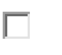 Accidents in houseNew spouse doesn't like dogFinancial reasonsBiting/aggressionDog is hard to trainDog gets sickYou get sickNew babyMoving out of stateMove to a place that dogs aren't allowedExpensive vet billsDog barks a lotDog growls or nips at strangersDog bites childrenDog loses control of bladderDog doesn't get along with current petAggressive with other dogsNeighbors complain about petPoor watchdogJumping on peopleNot the kind of dog I thought it would beNone of the aboveOther: ____________________________